  Ohje 	Opiskelija täyttää 1. – 2. sivun tiedot ja palauttaa s-postilla tai peda.netin palautuskansioon viimeistään 1 viikko ennen näyttöajankohtaa.                       Opiskelija tutustuu tässä lomakkeessa oleviin arviointikriteereihin..  AmmattitaitovaatimuksetOpiskelija osaasuunnitella omaa työtään, arvioida työnsä onnistumista ja kehittää omaa toimintaansaottaa huomioon työskentelyssään työkokonaisuudenkäyttää työhönsä liittyviä työmenetelmiä, työvälineitä ja materiaaleja työtilanteissahankkia ja käyttää työssä tarvittavaa tietoatoimia vuorovaikutustilanteissa työyhteisössä tilanteen vaatimalla tavallanoudattaa annettuja ohjeita.Ammattitaidon osoittamistavatTutkinnon osan edellyttämä ammattitaito ja osaaminen osoitetaan tekemällä käytännön työtehtäviä aidoissa työtilanteissa ja työprosesseissa (näyttö). Näytössä opiskelija osoittaa, miten hyvin hän on saavuttanut tutkinnon perusteissa määritellyn keskeisen ammattitaidon ja osaamisen. Tarvittaessa näytössä osoitettua osaamista voidaan täydentää muulla osaamisen arvioinnilla. Arvioinnin tulee kattaa kaikki tutkinnon osan perusteiden mukaiset ammattitaitovaatimukset.	             	_________________________________   ____/____20___		paikka ja päiväys		__________________________________________________		arvioijan allekirjoitus ja nimenselvennysPaikallinen valinnainen tutkinnon osa                                                                   Ammattialan työtehtävissä toimiminen 5-15 ospOpiskelija  Opiskelija  NimiOpiskelijanumeroNäyttöpaikkaNäyttöpaikkaAjankohtaTyöpaikan nimi (virallinen)OsoitePuhelinnumeroY-tunnusArvioijatNimiTehtävänimikeKokemus vuosinaYhteystiedotsähköposti ja puhelinTyöelämän edustajaOpettajaNäytön KUVAUS Opiskelija täyttää. Kuvaa tähän käytännön työtehtävät, joilla osoitat alla otsikoidut ammattitaitovaatimukset. Kirjoita kenttään.       Opiskelija suunnittelee työtään, arvioi työnsä onnistumista ja kehittää omaa toimintaansa.Ottaa huomioon työskentelyssään työkokonaisuuden.Käyttää työhönsä liittyviä työmenetelmiä, työvälineitä ja materiaaleja työtilanteissa.Hankkii ja käyttää työssä tarvittavaa tietoa.Toimii vuorovaikutustilanteissa työyhteisössä tilanteen vaatimalla tavalla.Noudattaa annettuja ohjeita. Näyttöympäristön KUVAUSOpiskelija täyttää. Kuvaa tähän työpaikan toimiala ja toiminta-ajatus, työn arvot ja tavoitteet, työntekijämäärä, palvelut, keskeiset asiakasryhmät. Kirjoita kenttään.Työkokonaisuuden suunnittelu ja toteuttaminen.OpiskelijaTyökokonaisuuden suunnittelu ja toteuttaminen.OpiskelijaArviointiArviointiperustelutTyydyttävä T1toimii tutuissa työtehtävissätarvitsee työvaiheissa etenemisessä ajoittaista ohjaustanoudattaa työohjeita, työaikoja, sopimuksia sekä neuvottelee poikkeamistatyöskentelee siten, että työn lopputulos on hyväksyttävissä työn suunnitelman tai laatutavoitteiden mukaisestiT1 Tyydyttävä T2T2   Hyvä H3suunnittelee työn kokonaisuuden alusta loppuunetenee sujuvasti työvaiheesta toiseentekee annetut tehtävät omatoimisesti ja huolehtii työtehtävistään alusta loppuun ja vastaa omasta työosuudestaantyöskentelee siten, että työn lopputulos on hyväksyttävissä työn suunnitelman tai laatutavoitteiden mukaisestiH3 Hyvä H4H4 Kiitettävä K5osaa suunnitella ja toteuttaa työn kokonaisuuden alusta loppuun ja huomioi oman työnsä osana kokonaisuuttaetenee työssään järjestelmällisesti ja sujuvasti sovittaen työnsä työympäristön muuhun toimintaantyöskentelee työpaikan erityisvaatimusten mukaisesti siten, että työn lopputulos on tavoitteiden mukainentekee omalla vastuualueellaan omatoimisesti muitakin kuin annettuja työtehtäviä.K5 Työtehtävään ja työympäristöön soveltuvan työmenetelmän, -välineiden sekä materiaalien valinta ja käyttö.OpiskelijaTyötehtävään ja työympäristöön soveltuvan työmenetelmän, -välineiden sekä materiaalien valinta ja käyttö.OpiskelijaArviointiArviointiperustelutTyydyttävä T1käyttää työhönsä liittyviä keskeisimpiä työmenetelmiä, työvälineitä ja materiaaleja toistuvissa työtilanteissa, mutta tarvitsee joidenkin osalta ohjaustaT1 Tyydyttävä T2T2   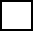 Hyvä H3käyttää työhönsä liittyviä työmenetelmiä, työvälineitä ja materiaaleja omatoimisesti työtilanteissaH3 Hyvä H4H4 Kiitettävä K5valitsee työhönsä sopivimmat työmenetelmät, työvälineet ja materiaalit ja käyttää niitä sujuvasti vaihtelevissa työtilanteissa.K5 Työssä tarvittavan tiedon hallinta ja soveltaminen.OpiskelijaTyössä tarvittavan tiedon hallinta ja soveltaminen.OpiskelijaArviointiArviointiperustelutMuu osaamisen arviointiTyydyttävä T1käyttää tavallisimpien menetelmien, välineiden ja materiaalien käytön perustana olevaa tietoa toistuvissa työtilanteissa mutta tarvitsee ohjausta tiedon hankinnassa ja soveltamisessaT1 Tyydyttävä T2T2   Hyvä H3hankkii ja käyttää työssä tarvittavaa tietoa omatoimisestiH3Hyvä H4H4 Kiitettävä K5hankkii ja käyttää itsenäisesti tietoa työssään vaihtelevissa työtilanteissa ja perustelee työhön liittyviä ratkaisujaan hankkimansa tiedon pohjalta.K5Ongelmanratkaisu.OpiskelijaOngelmanratkaisu.OpiskelijaArviointiArviointiperustelutTyydyttävä T1selviytyy tutuista tilanteista, mutta muuttuvissa ja valintatilanteissa tarvitsee ohjausta ja tukeaT1 Tyydyttävä T2T2   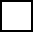 Hyvä H3selviytyy muuttuvista ja valintatilanteista oma-aloitteisestiH3 Hyvä H4H4 Kiitettävä K5toimii erilaisissa tilanteissa itsenäisesti, tilanteeseen sopivasti ja löytää toiminnalleen vaihtoehtoisia toimintatapoja.K5Toiminta vuorovaikutustilanteissa ja yhteistyötaidot.OpiskelijaToiminta vuorovaikutustilanteissa ja yhteistyötaidot.OpiskelijaArviointiArviointiperustelutTyydyttävä T1noudattaa vuorovaikutustilanteisiin annettuja ohjeita toimiessaan työyhteisössäänT1 Tyydyttävä T2T2   Hyvä H3toimii tilanteen vaatimalla tavalla omassa työyhteisössään erilaisissa vuorovaikutustilanteissaH3 Hyvä H4H4 Kiitettävä K5ilmaisee selkeästi asiansa ja tuo rakentavasti esille erilaisia näkökantoja.K5 Ammattieettinen ja tehtyjen sopimusten mukainen toiminta.OpiskelijaAmmattieettinen ja tehtyjen sopimusten mukainen toiminta.OpiskelijaArviointiArviointiperustelutTyydyttävä T1noudattaa ohjattuna annettuja eettisiä ohjeita, aikatauluja ja sopimuksiaT1 Tyydyttävä T2T2   Hyvä H3 noudattaa annettuja eettisiä ohjeita, sopimuksia ja säädöksiä sekä aikataulujaH3 Hyvä H4H4 Kiitettävä K5toimii työyhteisön arvojen, tavoitteiden, eettisten ohjeiden, sopimusten ja säädösten mukaisesti vaihtelevissa tilanteissa sekä noudattaa aikatauluja.K5 Terveyttä ylläpitävä ja turvallinen toiminta sekä toimintakyvyn ylläpito.OpiskelijaTerveyttä ylläpitävä ja turvallinen toiminta sekä toimintakyvyn ylläpito.OpiskelijaArviointiArviointiperustelutTyydyttävä T1noudattaa työstä annettuja turvallisuusohjeita eikä aiheuta vaaraa itselleen eikä muillevarmistaa turvallisuuden ohjeiden mukaisestikäyttää turvallisesti ohjeiden mukaisia suojaimia, työvälineitä ja työmenetelmiätyöskentelee pääsääntöisesti ergonomisesti oikeinT1 Tyydyttävä T2T2   Hyvä H3noudattaa työyhteisön ohjeita ja ottaa työssään huomioon työyhteisön jäsenten ja työympäristön turvallisuudenvarmistaa turvallisuudenkäyttää turvallisesti suojaimia, työvälineitä ja työmenetelmiätyöskentelee ergonomisesti oikeinH3 Hyvä H4H4 Kiitettävä K5noudattaa työyhteisön ohjeita ja ottaa työssään huomioon työyhteisön jäsenten ja työympäristön turvallisuudenvarmistaa turvallisuuden ja tiedottaa havaitsemistaan vaaroista ja riskeistäkäyttää turvallisesti suojaimia työvälineitä ja työmenetelmiäkäyttää turvallisia, sopivasti kuormittavia ja vaihtelevia työmenetelmiä ottaen huomioon ergonomian.K5 Oman työn suunnittelun ja työsuorituksen arviointi sekä oman toiminnan kehittäminen.OpiskelijaOman työn suunnittelun ja työsuorituksen arviointi sekä oman toiminnan kehittäminen.OpiskelijaArviointiArviointiperustelutTyydyttävä T1suunnittelee työtään, mutta uusissa tilanteissa tai työympäristön muuttuessa tarvitsee ohjaustaselviytyy tutuista tilanteista, mutta muuttuvissa ja valintatilanteissa tarvitsee ohjausta ja tukea arvioi työnsä onnistumista T1 Tyydyttävä T2T2   Hyvä H3suunnittelee oman työnsä selviytyy muuttuvista ja valintatilanteista oma-aloitteisestiarvioi työnsä onnistumista työn kuluessaH3 Hyvä H4H4 Kiitettävä K5suunnittelee itsenäisesti vastuullaan olevia töitä ja tehtäviätoimii erilaisissa tilanteissa itsenäisesti, tilanteeseen sopivasti ja löytää toiminnalleen vaihtoehtoisia toimintatapojaarvioi työnsä onnistumista, perustelee arviotaan ja arvioi sekä kehittää työskentelytapojaan ja työympäristöään.K5 